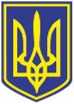 УКРАЇНАЧОРНОМОРСЬКИЙ МІСЬКИЙ ГОЛОВАР О З П О Р Я Д Ж Е Н Н Я      30.11.2022                                                               340        Керуючись статтями 26, 42, 46  Закону України «Про місцеве самоврядування в Україні»:І. Скликати  двадцять п’яту   позачергову   сесію Чорноморської міської ради Одеського району Одеської області VІII скликання  02 грудня 2022 року  об 11.00 в приміщенні  міської  ради.ІІ. Рекомендувати для розгляду пленарного засідання двадцять п’ятої    позачергової   сесії Чорноморської  міської  ради  Одеського району Одеської області  VIIІ скликання  такі  питання: 1. Про внесення змін до заходів  Міської цільової програми сприяння територіальній обороні та посилення заходів громадської безпеки на території Чорноморської міської ради Одеського району Одеської області на  2022 рік, затвердженої рішенням Чорноморської міської ради Одеського району Одеської області від 01.03.2022 № 195-VIII (із змінами та доповненнями). 2. Про   внесення  змін  та доповнень до  кошторису фінансування заходів, визначених Міською   цільовою соціальною  програмою  розвитку цивільного захисту Чорноморської міської територіальної громади на 2021-2025 роки, затвердженою рішенням Чорноморської міської  ради Одеського  району  Одеської області від 30.03.2021                                        №  27-VIII (із змінами та доповненнями).          3. Про внесення змін до  кошторису фінансування заходів, визначених  Міською програмою  протидії  злочинності та посилення громадської  безпеки  на  території  Чорноморської  міської ради Одеського району Одеської області  на  2019 – 2022  роки, затвердженою  рішенням Чорноморської міської ради Одеського району Одеської області від 09.04.2019 №  416-VII (із змінами та доповненнями).4. Про внесення змін до  заходів Міської програми "Здоров'я населення Чорноморської міської територіальної громади" на 2021-2025 роки, необхідні для розвитку, підтримки комунальних некомерційних підприємств галузі охорони здоров’я та надання медичних послуг понад обсяг, передбачений програмою державних гарантій медичного обслуговування населення Чорноморської міської територіальної громади, а також імунопрофілактики та захисту населення від інфекційних хвороб, затвердженої рішенням Чорноморської міської ради Одеського району  Одеської області від 24.12.2020 № 17 –VIІІ (із змінами та доповненнями).5. Про внесення змін та доповнень до Міської цільової програми розвитку фізичної культури і спорту на території Чорноморської міської територіальної громади на                              2022-2025 роки,  затвердженої рішенням Чорноморської міської ради Одеського району Одеської області від 04.02.2022 №182-VIII.6.  Про внесення змін та доповнень до рішення Чорноморської міської ради Одеського району Одеської області від  23.12.2021 № 146–VІII "Про бюджет Чорноморської міської територіальної громади на 2022 рік" (із змінами та доповненнями). 7. Про надання згоди та безоплатне прийняття до комунальної власності Чорноморської міської територіальної громади в особі Чорноморської міської ради Одеського району Одеської області майна  в рамках Проєкту "Підвищення ефективності роботи і підзвітності органів місцевого самоврядування" ("ГОВЕРЛА").8. Про надання згоди та безоплатне прийняття до   комунальної   власності Чорноморської міської   територіальної    громади   в   особі Чорноморської    міської   ради     Одеського району  Одеської  області   майна  в  рамках Меморандуму     про     взаєморозуміння    з компанією Xylem. 9.  Про затвердження плану діяльності Чорноморської  міської  ради  Одеського району Одеської області  з підготовки проєктів регуляторних актів на 2023 рік. 10. Про внесення змін та доповнень до рішення Чорноморської міської ради Одеського району Одеської області від 12.03.2016 № 67-VІI "Про затвердження структури та загальної чисельності апарату виконавчих органів Чорноморської міської ради Одеського району Одеської області" (зі змінами та доповненнями).          11. Про затвердження положення про управління соціальної політики Чорноморської  міської ради Одеського району Одеської області в новій редакції. Міський голова 						     Василь ГУЛЯЄВПОГОДЖЕНО:Секретар міської ради 					Олена ШОЛАР Керуюча справами 						Наталя КУШНІРЕНКО Уповноважений з антикорупційної діяльності 		Микола ЧУХЛІБНачальник УДРП та ПЗ 					Дмитро СКРИПНИЧЕНКО Начальник загального відділу 				Ірина ТЕМНА Виконавець: начальник організаційного відділу              Ілля ВАРИЖУК Розсилка:загальний відділ - 1організаційний відділ - 1 відділ інформаційних технологій - 1 Відмітка про наявність/не наявність у розпорядженні інформації, передбаченої п. 2 розпорядження міського голови від 08.08.2022 № 228:Про скликання двадцять  п’ятої    позачергової    сесії Чорноморської  міської   ради Одеського району Одеської області                      VIІI скликанняНачальник відділу взаємодії з правоохоронними органами, органами ДСНС, оборонної роботи Микола МАЛИЙ